BK-S06-01BORANG PERMOHONAN AHLI PERPUSTAKAAN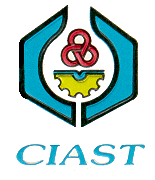 BUTIR-BUTIR PERIBADIJantina* Untuk diisi oleh pelatih*Untuk diisi oleh kakitangan CIASTSaya seperti nama di atas memohon untuk menjadi ahli Perpustakaan CIAST.   Saya berjanji akan mematuhi segala peraturan dan syarat yang telah ditetapkan oleh pihak Perpustakaan CIAST.Tandatangan Pemohon : ____________________                                     Tarikh : ____________________UNTUK KEGUNAAN PEJABATPermohonan diterima oleh:Tandatangan Pegawai : _____________________	                           Tarikh : ____________________         